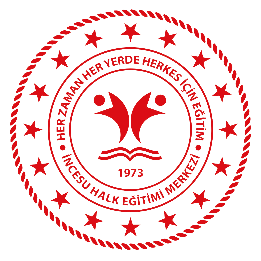 İNCESU HALK EĞİTİMİ MERKEZİ MÜDÜRLÜĞÜ 2022-2023 USTA ÖĞRETİCİ BİLGİ FORMUİNCESU HALK EĞİTİMİ MERKEZİ MÜDÜRLÜĞÜ 2022-2023 USTA ÖĞRETİCİ BİLGİ FORMUİNCESU HALK EĞİTİMİ MERKEZİ MÜDÜRLÜĞÜ 2022-2023 USTA ÖĞRETİCİ BİLGİ FORMUİNCESU HALK EĞİTİMİ MERKEZİ MÜDÜRLÜĞÜ 2022-2023 USTA ÖĞRETİCİ BİLGİ FORMUİNCESU HALK EĞİTİMİ MERKEZİ MÜDÜRLÜĞÜ 2022-2023 USTA ÖĞRETİCİ BİLGİ FORMUİNCESU HALK EĞİTİMİ MERKEZİ MÜDÜRLÜĞÜ 2022-2023 USTA ÖĞRETİCİ BİLGİ FORMUİNCESU HALK EĞİTİMİ MERKEZİ MÜDÜRLÜĞÜ 2022-2023 USTA ÖĞRETİCİ BİLGİ FORMUİNCESU HALK EĞİTİMİ MERKEZİ MÜDÜRLÜĞÜ 2022-2023 USTA ÖĞRETİCİ BİLGİ FORMUİNCESU HALK EĞİTİMİ MERKEZİ MÜDÜRLÜĞÜ 2022-2023 USTA ÖĞRETİCİ BİLGİ FORMUFotoğrafKİMLİK VE ADRES BİLGİLERİKİMLİK VE ADRES BİLGİLERİKİMLİK VE ADRES BİLGİLERİKİMLİK VE ADRES BİLGİLERİKİMLİK VE ADRES BİLGİLERİKİMLİK VE ADRES BİLGİLERİKİMLİK VE ADRES BİLGİLERİKİMLİK VE ADRES BİLGİLERİKİMLİK VE ADRES BİLGİLERİKİMLİK VE ADRES BİLGİLERİKİMLİK VE ADRES BİLGİLERİAdı SoyadıAdı SoyadıCep TelefonuCep TelefonuCep TelefonuT.C. Kimlik NoT.C. Kimlik NoEv/İş veya 2.Cep TelefonuEv/İş veya 2.Cep TelefonuEv/İş veya 2.Cep TelefonuDoğum YeriDoğum YeriE-posta AdresiE-posta AdresiE-posta AdresiDoğum TarihiDoğum TarihiKan GrubuKan GrubuKan GrubuBaba AdıBaba Adıİkametgah Adresi(İlçeyi mutlaka yazınız)İkametgah Adresi(İlçeyi mutlaka yazınız)İkametgah Adresi(İlçeyi mutlaka yazınız)Medenî HaliMedenî Haliİkametgah Adresi(İlçeyi mutlaka yazınız)İkametgah Adresi(İlçeyi mutlaka yazınız)İkametgah Adresi(İlçeyi mutlaka yazınız)Acil Durumda Aranılacak KişiAcil Durumda Aranılacak KişiTelefon NumarasıTelefon NumarasıTelefon NumarasıMEZUNİYET DURUMU - (Belgelendirilecektir)MEZUNİYET DURUMU - (Belgelendirilecektir)MEZUNİYET DURUMU - (Belgelendirilecektir)MEZUNİYET DURUMU - (Belgelendirilecektir)MEZUNİYET DURUMU - (Belgelendirilecektir)MEZUNİYET DURUMU - (Belgelendirilecektir)MEZUNİYET DURUMU - (Belgelendirilecektir)MEZUNİYET DURUMU - (Belgelendirilecektir)MEZUNİYET DURUMU - (Belgelendirilecektir)MEZUNİYET DURUMU - (Belgelendirilecektir)MEZUNİYET DURUMU - (Belgelendirilecektir)( ) İlkokul( ) Ortaokul( ) Ortaokul( ) Lise( ) Ön Lisans( ) Ön Lisans( ) Ön Lisans( ) Lisans( ) Lisans( ) Tezsiz Yüksek Lisans( ) Tezsiz Yüksek Lisans( ) Tezli Yüksek Lisans( ) Doktora( ) Doktora( ) Pedagojik Formasyon( ) Hafızlık( ) Hafızlık( ) Hafızlık( ) Antrenörlük( ) Antrenörlük( ) Ustalık/Usta Öğreticilik Belgesi( ) Ustalık/Usta Öğreticilik BelgesiÇALIŞMA VE SOSYAL GÜVENLİK DURUMU (Sadece bir tanesi işaretlenecektir)ÇALIŞMA VE SOSYAL GÜVENLİK DURUMU (Sadece bir tanesi işaretlenecektir)ÇALIŞMA VE SOSYAL GÜVENLİK DURUMU (Sadece bir tanesi işaretlenecektir)ÇALIŞMA VE SOSYAL GÜVENLİK DURUMU (Sadece bir tanesi işaretlenecektir)ÇALIŞMA VE SOSYAL GÜVENLİK DURUMU (Sadece bir tanesi işaretlenecektir)ÇALIŞMA VE SOSYAL GÜVENLİK DURUMU (Sadece bir tanesi işaretlenecektir)ÇALIŞMA VE SOSYAL GÜVENLİK DURUMU (Sadece bir tanesi işaretlenecektir)ÇALIŞMA VE SOSYAL GÜVENLİK DURUMU (Sadece bir tanesi işaretlenecektir)ÇALIŞMA VE SOSYAL GÜVENLİK DURUMU (Sadece bir tanesi işaretlenecektir)ÇALIŞMA VE SOSYAL GÜVENLİK DURUMU (Sadece bir tanesi işaretlenecektir)ÇALIŞMA VE SOSYAL GÜVENLİK DURUMU (Sadece bir tanesi işaretlenecektir)( ) Çalışmıyor( ) Sigortalı Çalışan( ) Sigortalı Çalışan( ) Emekli( ) Bağ-Kur'lu( ) Bağ-Kur'lu( ) Bağ-Kur'lu( ) MEB'de Öğretmen( ) MEB'de Öğretmen( ) Kamu Personeli( ) Kamu PersoneliTESLİM EDİLMESİ GEREKEN BELGELERTESLİM EDİLMESİ GEREKEN BELGELERTESLİM EDİLMESİ GEREKEN BELGELERTESLİM EDİLMESİ GEREKEN BELGELERTESLİM EDİLMESİ GEREKEN BELGELERTESLİM EDİLMESİ GEREKEN BELGELERTESLİM EDİLMESİ GEREKEN BELGELERTESLİM EDİLMESİ GEREKEN BELGELERTESLİM EDİLMESİ GEREKEN BELGELERTESLİM EDİLMESİ GEREKEN BELGELERTESLİM EDİLMESİ GEREKEN BELGELERAdli Sicil (Sabıka) KaydıAdli Sicil (Sabıka) KaydıAdli Sicil (Sabıka) Kaydı  Teslim Edildi  Teslim Edildi  Teslim Edildi  Teslim Edilmedi  Teslim Edilmedi  Teslim EdilmediSağlık Raporu (Sağlık Ocağından alınabilir)Sağlık Raporu (Sağlık Ocağından alınabilir)Sağlık Raporu (Sağlık Ocağından alınabilir)  Teslim Edildi  Teslim Edildi  Teslim Edildi  Teslim Edilmedi  Teslim Edilmedi  Teslim EdilmediUsta Öğretici Oryantasyon Belgesi (Öğretmenlik mezunu ve formasyon alan kişilerde bu belge aranmaz)Usta Öğretici Oryantasyon Belgesi (Öğretmenlik mezunu ve formasyon alan kişilerde bu belge aranmaz)Usta Öğretici Oryantasyon Belgesi (Öğretmenlik mezunu ve formasyon alan kişilerde bu belge aranmaz)  Teslim Edildi  Teslim Edildi  Teslim Edildi  Teslim Edilmedi  Teslim Edilmedi  Teslim EdilmediAskerlik Durum Belgesi(Erkek adaylar içindir, E-Devlet'ten alınabilir)Askerlik Durum Belgesi(Erkek adaylar içindir, E-Devlet'ten alınabilir)Askerlik Durum Belgesi(Erkek adaylar içindir, E-Devlet'ten alınabilir)  Muaf, Yaptım  Muaf, Yaptım  Muaf, Yaptım  Tecilli  Tecilli  Tecilli  Bakaya  BakayaDiplomanın Aslı ve FotokopisiDiplomanın Aslı ve FotokopisiDiplomanın Aslı ve Fotokopisi  Teslim Edildi  Teslim Edildi  Teslim Edildi  Teslim Edilmedi  Teslim Edilmedi  Teslim EdilmediNüfus Cüzdan Aslı ve FotokopisiNüfus Cüzdan Aslı ve FotokopisiNüfus Cüzdan Aslı ve Fotokopisi  Teslim Edildi  Teslim Edildi  Teslim Edildi  Teslim Edilmedi  Teslim Edilmedi  Teslim EdilmediVesikalık Fotoğraf (1 adet)Vesikalık Fotoğraf (1 adet)Vesikalık Fotoğraf (1 adet)  Teslim Edildi  Teslim Edildi  Teslim Edildi  Teslim Edilmedi  Teslim Edilmedi  Teslim EdilmediSGK Hizmet Dökümü (E-Devlet'ten alınabilir)SGK Hizmet Dökümü (E-Devlet'ten alınabilir)SGK Hizmet Dökümü (E-Devlet'ten alınabilir)  Teslim Edildi  Teslim Edildi  Teslim Edildi  Teslim Edilmedi  Teslim Edilmedi  Teslim EdilmediVarsa Antrenörlük Belgesi,Varsa Antrenörlük Belgesi,Varsa Antrenörlük Belgesi,  Teslim Edildi  Teslim Edildi  Teslim Edildi  Teslim Edilmedi  Teslim Edilmedi  Teslim EdilmediVarsa Formasyon BelgesiVarsa Formasyon BelgesiVarsa Formasyon Belgesi  Teslim Edildi  Teslim Edildi  Teslim Edildi  Teslim Edilmedi  Teslim Edilmedi  Teslim EdilmediVarsa Usta Öğreticilik BelgesiVarsa Usta Öğreticilik BelgesiVarsa Usta Öğreticilik Belgesi  Teslim Edildi  Teslim Edildi  Teslim Edildi  Teslim Edilmedi  Teslim Edilmedi  Teslim EdilmediVarsa Diğer Belgeler (İşaret Dili Terc. Eğt. vs..)Varsa Diğer Belgeler (İşaret Dili Terc. Eğt. vs..)Varsa Diğer Belgeler (İşaret Dili Terc. Eğt. vs..)  Teslim Edildi  Teslim Edildi  Teslim Edildi  Teslim Edilmedi  Teslim Edilmedi  Teslim EdilmediMEB Kadrolu Öğretmen İçin Görev Yeri BelgesiMEB Kadrolu Öğretmen İçin Görev Yeri BelgesiMEB Kadrolu Öğretmen İçin Görev Yeri Belgesi  Teslim Edildi  Teslim Edildi  Teslim Edildi  Teslim Edilmedi  Teslim Edilmedi  Teslim EdilmediMEB Kadrolu Öğretmen İçin Kaç Saat Derse Girdiğini Gösteren YazıMEB Kadrolu Öğretmen İçin Kaç Saat Derse Girdiğini Gösteren YazıMEB Kadrolu Öğretmen İçin Kaç Saat Derse Girdiğini Gösteren Yazı  Teslim Edildi  Teslim Edildi  Teslim Edildi  Teslim Edilmedi  Teslim Edilmedi  Teslim Edilmedi